ALLEGATO C Dichiarazione d’intenti per la costituzione di ATS/ATI da parte del soggetto aderente Il/la Sottoscritto/a ____________________________________________________________nato/a  _________________________(___)                                           il__________________residente in_________________________ (___) Via___________________, Cap.________ Cod. Fisc. __________________________________________________________________ in qualità di Legale Rappresentante _____________________________________________ con sede legale in ______________________________________________________(_____)Via_______________________________________________________________________ Cap. ____________, Cod. Fisc/P.IVA ___________________________________________con riferimento all’ Avviso Pubblico per l’acquisizione della manifestazione di interesse alla realizzazione di percorsi professionalizzanti per il conseguimento dell’attestato di pilota remoto di droni diretto agli agenti di ruolo dei Corpi delle Polizie locali della Regione Lazio”,DGR 292/2024 in qualità di soggetto designato capofila dagli altri soggetti aderenti all’ATI/ATSD I C H I A R AConsapevole delle sanzioni penali, nel caso di dichiarazioni non veritiere, di formazione uso di atti falsi, richiamate dall'articolo 76, del D.P.R. n. 445/2000.di manifestare il proprio interesse all’adesione della costituenda Associazione ATS/ATI (denominazione)____________________________, insieme con gli altri partners inseriti, alla realizzazione di percorsi professionalizzanti per il conseguimento dell’attestato di pilota remoto di droni diretto agli agenti di ruolo dei Corpi delle Polizie locali della Regione Lazio, in esecuzione della delibera di giunta  n. 292/2024 indicando quale soggetto capofila ___________________________________________________di impegnarsi, in caso di esito positivo della valutazione della manifestazione di interesse, a formalizzarne la costituzione dell’ATS o ATI con atto notarile; INFORMATIVA per il trattamento dei dati personali Tutti i dati personali forniti all’Amministrazione Regionale nell’ambito della presente procedura verranno trattati nel rispetto del Regolamento Europeo (UE) n. 679/2016 in materia di protezione dei dati personali e del D. Lgs. n. 196/03 “Codice in materia di protezione dei dati personali”. Il/la sottoscritto/a rilascia autorizzazione al trattamento dei propri dati personali ai sensi del Regolamento (UE) Privacy 679/2016 e del Decreto Legislativo 30 giugno 2003, n. 196 - cui si fa opportuno rimando. Data                                                                 Firma Digitale del Legale Rappresentante 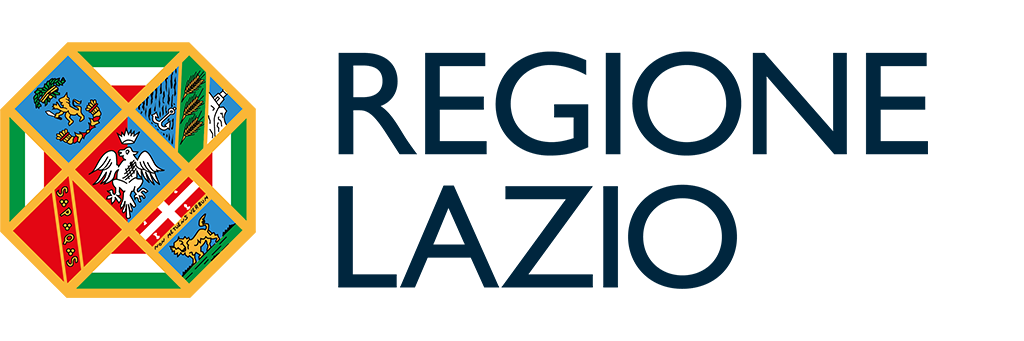 REGIONE LAZIOAssessorato Personale, Polizia locale, Enti locali, Sicurezza urbana, UniversitàDirezione regionale personale, enti locali e sicurezzaD.G.R. n. 292/2024 ai sensi della legge regionale 13 gennaio 2005, n. 1 “Norme in materia di polizia locale”Avviso Pubblico per l’acquisizione dellaManifestazione di interesse alla realizzazione di percorsi professionalizzanti per il conseguimento dell’attestato di pilota remoto di droni diretto agli agenti di ruolo dei Corpi delle Polizie locali della Regione Lazio “Polizia Locale 4.0”Avviso Pubblico per l’acquisizione dellaManifestazione di interesse alla realizzazione di percorsi professionalizzanti per il conseguimento dell’attestato di pilota remoto di droni diretto agli agenti di ruolo dei Corpi delle Polizie locali della Regione Lazio “Polizia Locale 4.0”